Unit 4: The atmosphereConcept of the atmosphere:It is a layer of a mixture of different gases (called “air”) which surrounds the Earth.They are attached to the Earth because of gravity.What keeps the atmosphere attached to the Earth’s surface?Composition of the atmosphere:Gases: Nitrogen (78%), oxygen (21%), others gases (argon, carbon dioxide _400ppm, water vapour, methane, neon, helium ….)Solid particles in suspension(dust or ash)Represent it using Excel program. Make a diagramAtmospheric pressure. You have to copy this:The mass of the air has weight and pushes down on anything below it.The weight of the mass of the air above a given area on the Earth ‘surface is called atmospheric pressure.Atmospheric pressure can be measured with an instrument called barometer.The average value of atmospheric pressure at sea level in normal conditions is 1013 millibars =1 atm =760mm Hg. It decreases with altitude.Watch the video about Torricelli.https://www.youtube.com/watch?v=BSo9fSTJcEEAtmosphere’s layers. Watch a video https://www.youtube.com/watch?v=Y0AOg_fPkogDo this worksheet.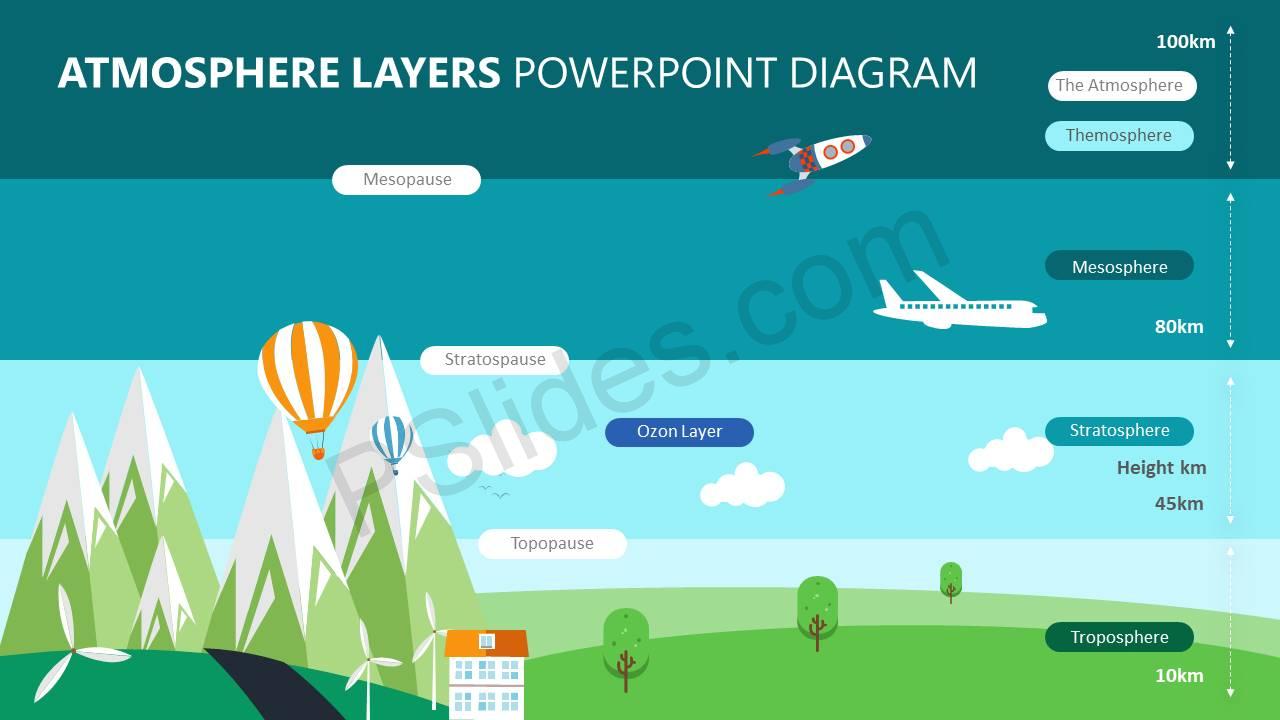 TroposphereStratosphereMesosphereThermosphereExosphere Draw in your notebook the temperature’s variation related to the altitude: 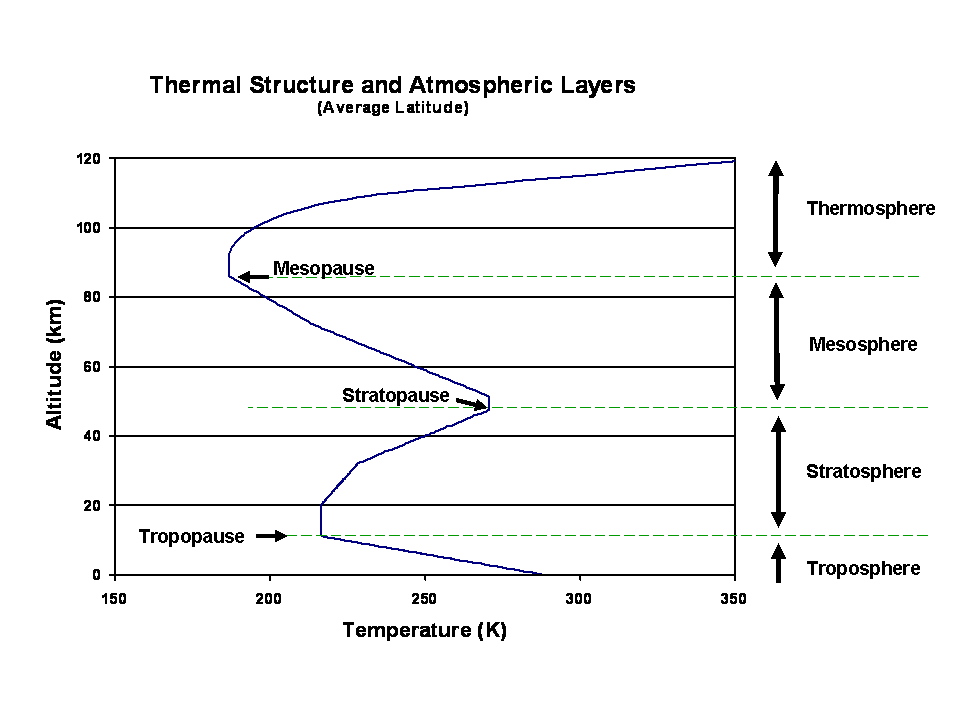 Convert ºC into KelvinºC= K - 273In which layers does the temperature increase? And why do you think it could be?Activity 2 pg 79The importance of the atmosphere for the living things.Use of gases:Watch the video https://www.youtube.com/watch?v=PMenuLJmV0IAerobic living things breathe in oxygen and breathe out carbon dioxide.Algae and plants take in carbon dioxide and release oxygen in photosynthesisNitrogen is taken by soil bacteria that change its form so that plants can use it. Water cycle. Pag 80_ cloudsProtection from solar rays: gamma and x-rays (thermosphere) and UV rays (stratosphere)Greenhouse effect is a natural process that warm the Earth’s Surface. Essential for life. If it did not exist, the average temperature would be – 18ºC, when actually is 15ºC.https://www.environment.gov.au/climate-change/climate-science-data/climate-science/greenhouse-effectGreenhouse effectStep 1: Solar radiation reaches the Earth's atmosphere - some of this is reflected back into space.Step 2: The rest of the sun's energy is absorbed by the land and the oceans, heating the Earth.Step 3: Heat radiates from Earth towards space.Step 4: Some of this heat is trapped by greenhouse gases in the atmosphere, keeping the Earth warm enough to sustain life.What are the greenhouse gases?https://climatekids.nasa.gov/greenhouse-effect/Step 5: Human activities such as burning fossil fuels(coal, oil and natural gas), agriculture / livestock and land clearing (deforestation) are increasing the amount of greenhouse gases released into the atmosphere.Step 6: This is trapping extra heat, and causing the Earth's temperature to rise.The rise in temperature can produce:Melting the polar ice caps and rising the sea level, causing floods in coastal areasChanges in the climate: rise in droughts, floods and hurricanesPlagues of insects and extinction of many species.EGG IN A BOTTLE EXPERIMENTMind Map about atmospheric pollutionATMOSPHERIC POLLUTIONTexts to put into the boxes:ATMOSPHERIC POLLUTIONRespiratory problems and allergiesOxides of carbon (CO2, CO)Volcanic eruptionsPollens grainsSMOGFossil fuels (petrol, coal, gas)Forest firesSmokeAffects vegetation and aquatic organismsElectrical stormsSulfur compoundsA cloud of pollution which hangs over cities.ACID RAINNitrogen oxidesCattle_LivestockRise in droughts, floods, fires and hurricanesOZONE DEPLETION increases 		UV radiations levelsStagnant waterAcid compounds formed after reacting with water vapour in clouds and can fall as rain long away.Increasing of the greenhouse effect.Rice productionHydrocarbons (CH4)AshFertilizersPlagues of insects and extinction of many speciesHalogen compoundsIndustriesGlobal warming Increases in certain types of skin cancers, eye cataracts and immune deficiency disorders